Avon FAQs about starting your own Avon business!!

• What is the total investment required to start up my business?
The cost of starting your own Avon business is less than a family dinner at a fast food restaurant. $15.00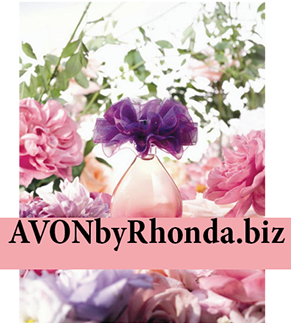 • Will I receive materials to start my business?
You will receive 20 Avon brochures (10 each for your first two selling campaigns) along with product samples and sales training and reference material and a free website with training and a store. Also, as a new Representative you have the opportunity to purchase selected products and samples at special promotional prices.

• What is a selling campaign? 
The two-week selling period supported by a brochure that offers customers different products 26 times a year.

• What information will be required from me in order to establish my account?                                                  As an Avon Representative, you may be given an automatic line of credit; as such we will require the standard personal information that is requested whenever credit is extended, including your social security number.

• How much can I make selling Avon? 
You will receive 40% commission on beauty products in your first 4 orders, regardless of the size when your order is placed online. Throughout your Avon career, you can continue to earn as much as 50% on beauty products, depending on your order size. You will also earn additional income by recruiting, training, and mentoring new Representatives.

• Do I have to keep products on hand? 
At Avon, you are never required to keep a stock of products on hand. You may find, however, that your customers have personal favorites that are helpful for you to have available for last-minute needs. In addition, as a Representative, you are offered exclusive promotional opportunities to purchase products in advance.

• How often do I have to place an order? 
Avon has 26 sales campaigns throughout the year. Each campaign reflects a two-week selling period marked by promotional offers and/or new product introductions. Contacting your Customers every campaign gives them the opportunity to purchase their Avon favorites, see new products, and take advantage of special offers. You'll find that contacting new and potential Customers on a consistent basis will result in your placing an order each campaign.

• How long does it take to receive my order once it is placed? 
You will receive your order within 2-3 business days after the order is submitted.

• How do I receive future brochures? 
Every two weeks, you will place a product order. At that time, you will purchase your future brochures. Brochures are always ordered four weeks ahead so that you will have them in plenty of time to include them in your Customers' orders, and to share them with new or potential Customers. So it is important to place regular orders to receive brochures and / or communication from Avon in a timely manner.

• Do I have to pay for shipping, or do my customers pay a shipping fee? 
As long as you place your order on-time, the shipping fee ranges 5.95 - 8.95 for an on time order. If you wish to receive an order at a different time from your regular scheduled delivery you just pay the shipping. You will also sell through a personal website. Your customers can either order products that will be shipped to them directly from Avon or that will be included in your order for you to deliver to customers.

• How do I pay for my order? 
After receiving your order, you will submit your payment just before placing your next order or you can choose to prepay by collecting from your customers first. This ensures that your deliveries will go smoothly. You can pay online directly from your checking account using Avon Quikpay or pay by credit card.

• Am I required to attend meetings? 
Only successful Avon Reps attend meetings… Do you want to be successful? Avon offers extensive, on-line training that you can access 24 hours a day, seven days a week to enhance your business. Your District Sales Manager, or the Avon Representative who referred you to this site, may hold group meetings in your area designed to share product training or program incentives. If so, you will be contacted in advance in order to add the event to your calendar.

• Do I have to have parties? 
You are not required to have any parties. However, many Representatives find group selling to be a very lucrative way to sell more products, broaden their customer base, and build their network marketing organization. If you do choose to participate in group selling, Avon offers various training and support materials to assist you.

• Is it hard to sell Avon? 
Avon is one of the best known brands in the world, which makes it easy to sell.

• What happens after I sign up? 
In a few easy steps, you can become an Avon Representative and start your own business. Promptly after you sign up, you will receive a welcome e-mail. Then, you can go online, explore the product line, and start your training. Also, you may build your personal website to sell products to customers and manage your business. Within the next few days, the person who talked to you about the Avon opportunity will follow up and offer you additional personal training opportunities to ensure that you get your business off to a successful start.

Call me at 559 709-9983 to get questions answered. Or email me at help.me.rhonda@live.com

I'm ready...sign up now on http://start.youravon.com  reference code: Rhondavelasquez

You will pay $15 to sign up and the materials to be shipped directly to your home in about 4 days. You will have access to the website and training in a couple of hours. You will go to youravon.com with the account number you are assigned, the district number you were assigned and the last 4 of your social. You will then create your password. Register on my blog:  www.avonbyrhonda.biz  Flyers and sales tools as well as basic info. 

Your home page will have all kinds of links to training that you should do!!
If you don't live in my area contact the district manager who is on your home page and ask when and where your local meetings are held. Going to the DM's meetings are helpful in expanding your business. 